translation from RomanianFORM ASKED BY SC UZTEL S.A.


BALLOT BY MAIL FOR ORDINARY GENERAL ASSEMBLY OF SHAREHOLDERS DATED 28/29.04.2015
Undersigned /Subscribed ______________________________________________
(Surname ,forename/Description  of the shareholder, in capitals) with home / office in________
_______________________, Street_____________, no.____, bldg.______, floor______, app ____, district / county________, Country_____________, identified with ID / IC / passport / Residence permit  series____ No. ___________ Issued by ________________, on_________ , valid until______________, Personal number ____________________ / / recorded in the Trade Register ______________ at nmb. ___________, Tax nmb.  ____________________, by the legal / conventional representative (strike through as appropriate) Mr. Mrs. ______________________
with home /office in__________________, Street_____________, no.____, bldg.______, floor______, app ____, district / county________, Country_____________, identified with ID / IC / passport / Residence valid until_____________, Personal number ____________________ / / recorded in the Trade Register ______________ at nmb. ___________, Tax nmb.  ____________________, based on the power of attorney nmb. _________dated_____from _______ (strike through as appropriate). owner (holding) a number of _________________ registered shares, dematerialized shares with nominal value of 2.50 lei, issued by SC UZTEL S.A. Ploiesti, equivalent of ___________% of the share capital, which gives the right to a number of _____________ votes out of 5.365.459 shares / voting rights in the Ordinary General Meeting of Shareholders of SC UZTEL SA, convened for 28.04.2015,  10.00 , at company headquarters in the city of Ploiesti, St. Mihai Bravu, no. 243 or in the second meeting, convened for 29.04.2015, to be held at the same time in the same place and with the same agenda, where the first one failed, 

being aware of the agenda of the Ordinary General Meeting of Shareholders aforementioned and of  information materials related to the agenda,

I understand to participate and exercise by mail, my voting rights attached to holding of shares registered in the register of shareholders of the company at the reference date of 17.04.2015, upon the items on the agenda of this Ordinary General Meeting of Shareholders, as follows:I attach hereto: 
1. Certified copy on my honor of the identity document of individual shareholder (BI / CI / passport / residence permit)
2. Official document issued by a competent authority concerning the identity of the legal representative of the shareholder legal entity original or certified copy, not older than 3 months before publishing the Ordinary General Meeting of Shareholders convening notice.
3. Special Power of Attorney in original , for the agent ( as applicable)4. Statement on honor issued by the institution providing custody services for the company’s shareholders, revealing:
        i) the credit institution providing custody services for such shareholder;
       ii) the instructions from the Special Power of Attorney are identical to the instructions in the 
      SWIFT message received by the credit institution to vote on behalf of such shareholder;
       iii) special power of attorney is signed by the shareholder.
Ballot by mail, original and attachments must be registered at the registry office of SC UZTEL SA until 26.04.2015  , 10.00 .
SHAREHOLDER ,
_______________________________________________________
(Name, Surname / Description  in capital letters)

Authorized person _______________________________________________________
(Name and surname 

____________________________________________________________
(Signature and stamp)Undersigned, Maria Coman, sworn interpreter and translator for the English and French languages ​​under the license no. 5886/2001 of 11 December 2001 issued by the Ministry of Justice of Romania, certify the accuracy of the   translation done from Romanian to English  language that the text presented has been fully translated, without omissions, and that the translation did not distorted document content and meaning.
          The document whose translation is required in full  was issued by SC UZTEL SA , Ploiesti city,  Romania  and presented me completely . 
           The translation of the document submitted was executed according to a written request filed at no  77/20.03.2015, kept in the archives of the undersigned.
           
SWORN NTERPRETER AND TRANSLATOR 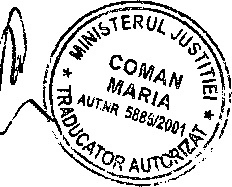 AGENDAFor 
AgainstAbstention
1.   Presentation , discussion and approval of annual financial statements of SC UZTEL SA, ended at 31.12.2014 based on the Report of Judiciary Administrator for year 2014 and of  the  Report of External Auditor.2.    Approval of the distribution of net profit for the financial year 2014, namely partial coverage of accounting loss for 2010.3.     Approval of release of charge of Judiciary Administratorof SC  UZTEL SA Ploiesti for the activity performed in 2014   on ground of reports presented. 4.    Presentation , discussion and approval of  Income expense Budget and Investment Program for 2015  5.   Approval of date of 20.05.2015, as the date of
 registration under art. 238, para. (1) of Law no. 297/2004 regarding the capital market with subsequent amendments to identify the shareholders who are affected by
 decisions taken in the meeting of the Ordinary General Assembly  of Shareholders dated 28/29.04.2015. 6. Approval of 19/05/2015, as  ex date, according to   art. 2 and art. 5 of art. 5 para. 11 of  6 C.N.V.M. Regulation
  No.6 / 2009 on the exercise of rights shareholders in general meetings of business companies.7.    Giving mandate to attorney Mrs. attorney Maer Alina Mariana , as trustee and Company's legal representative to sign resolutions of this Ordinary General Assembly of Shareholders and to perform all legal formalities  required for registration and implementation of decisions taken, and providing. Mrs. attorney Maer Alina Marianas the right to delegate another person to undertake the aforementioned formalities.